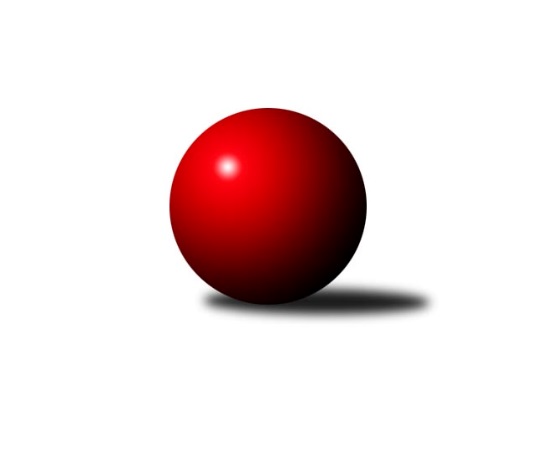 Č.6Ročník 2017/2018	8.11.2017Nejlepšího výkonu v tomto kole: 2416 dosáhlo družstvo: TJ Sokol Bohumín EOkresní přebor Ostrava 2017/2018Výsledky 6. kolaSouhrnný přehled výsledků:TJ Unie Hlubina˝D˝	- TJ Michalkovice B	2:6	2406:2411	5.0:7.0	6.11.TJ Sokol Bohumín D	- TJ Sokol Bohumín E	3:5	2351:2416	5.5:6.5	7.11.TJ Unie Hlubina C	- SKK Ostrava C	5:3	2409:2373	6.0:6.0	7.11.SKK Ostrava˝D˝	- TJ Unie Hlubina E	5:3	2289:2198	7.0:5.0	8.11.TJ VOKD Poruba ˝B˝	- TJ Sokol Bohumín F	7:1	2301:2135	9.0:3.0	8.11.Tabulka družstev:	1.	TJ Sokol Bohumín E	6	4	1	1	31.5 : 16.5 	42.0 : 30.0 	 2350	9	2.	SKK Ostrava C	6	4	0	2	31.0 : 17.0 	41.5 : 30.5 	 2372	8	3.	TJ Unie Hlubina C	6	4	0	2	25.5 : 22.5 	35.5 : 36.5 	 2331	8	4.	SKK Ostrava˝D˝	6	4	0	2	23.5 : 24.5 	30.0 : 42.0 	 2298	8	5.	TJ Michalkovice B	6	3	0	3	26.0 : 22.0 	35.5 : 36.5 	 2280	6	6.	TJ VOKD Poruba ˝B˝	6	3	0	3	24.0 : 24.0 	35.5 : 36.5 	 2296	6	7.	TJ Unie Hlubina˝D˝	6	2	1	3	21.0 : 27.0 	37.5 : 34.5 	 2337	5	8.	TJ Unie Hlubina E	6	1	2	3	23.0 : 25.0 	36.0 : 36.0 	 2293	4	9.	TJ Sokol Bohumín F	6	2	0	4	15.0 : 33.0 	29.5 : 42.5 	 2240	4	10.	TJ Sokol Bohumín D	6	1	0	5	19.5 : 28.5 	37.0 : 35.0 	 2291	2Podrobné výsledky kola:	 TJ Unie Hlubina˝D˝	2406	2:6	2411	TJ Michalkovice B	František Oliva	 	 212 	 224 		436 	 2:0 	 395 	 	200 	 195		Zdeněk Zhýbala	František Sedláček	 	 207 	 191 		398 	 1:1 	 403 	 	205 	 198		Jan Ščerba	Alena Koběrová	 	 191 	 193 		384 	 0:2 	 403 	 	206 	 197		Petr Řepecký	Oldřich Neuverth	 	 207 	 197 		404 	 0:2 	 419 	 	208 	 211		Petr Jurášek	František Tříska	 	 179 	 198 		377 	 1:1 	 373 	 	192 	 181		Valentýn Výkruta	Hana Vlčková	 	 209 	 198 		407 	 1:1 	 418 	 	221 	 197		Michal Borákrozhodčí: Nejlepší výkon utkání: 436 - František Oliva	 TJ Sokol Bohumín D	2351	3:5	2416	TJ Sokol Bohumín E	Vojtěch Zaškolný	 	 223 	 201 		424 	 2:0 	 387 	 	187 	 200		Miroslava Ševčíková	Ondřej Kohutek	 	 178 	 178 		356 	 0:2 	 427 	 	225 	 202		Lukáš Modlitba	Hana Zaškolná	 	 171 	 195 		366 	 0:2 	 432 	 	225 	 207		Lubomír Richter	Zdeněk Franek	 	 210 	 203 		413 	 1.5:0.5 	 410 	 	210 	 200		Andrea Rojová	Miroslav Paloc	 	 186 	 220 		406 	 2:0 	 352 	 	181 	 171		David Zahradník	Vlastimil Pacut	 	 180 	 206 		386 	 0:2 	 408 	 	198 	 210		Martin Ševčíkrozhodčí: Nejlepší výkon utkání: 432 - Lubomír Richter	 TJ Unie Hlubina C	2409	5:3	2373	SKK Ostrava C	Michal Zatyko ml.	 	 187 	 186 		373 	 0:2 	 401 	 	195 	 206		Miroslav Heczko	Josef Navalaný	 	 203 	 196 		399 	 1:1 	 405 	 	186 	 219		Miroslav Futerko ml.	Rudolf Riezner	 	 214 	 217 		431 	 1:1 	 426 	 	225 	 201		Martin Futerko	Lenka Raabová	 	 211 	 193 		404 	 1:1 	 408 	 	203 	 205		František Deingruber	Karel Kudela	 	 177 	 205 		382 	 1:1 	 378 	 	190 	 188		Miroslav Futerko	Jiří Břeska	 	 202 	 218 		420 	 2:0 	 355 	 	180 	 175		Karolina Chodurovározhodčí: Nejlepší výkon utkání: 431 - Rudolf Riezner	 SKK Ostrava˝D˝	2289	5:3	2198	TJ Unie Hlubina E	Vladimír Korta	 	 166 	 150 		316 	 0:2 	 413 	 	207 	 206		Lubomír Jančar	Bohumil Klimša	 	 157 	 186 		343 	 0:2 	 397 	 	189 	 208		Jaroslav Klekner	Blažena Kolodějová	 	 200 	 170 		370 	 1:1 	 371 	 	188 	 183		Libor Mendlík	Jiří Koloděj	 	 222 	 214 		436 	 2:0 	 360 	 	181 	 179		Jan Petrovič	Miroslav Koloděj	 	 208 	 188 		396 	 2:0 	 315 	 	174 	 141		David Mičúnek	Jaroslav Čapek	 	 219 	 209 		428 	 2:0 	 342 	 	179 	 163		Veronika Rybářovározhodčí: Nejlepší výkon utkání: 436 - Jiří Koloděj	 TJ VOKD Poruba ˝B˝	2301	7:1	2135	TJ Sokol Bohumín F	Antonín Chalcář	 	 184 	 184 		368 	 0:2 	 413 	 	205 	 208		Günter Cviner	Jáchym Kratoš	 	 177 	 170 		347 	 1:1 	 345 	 	157 	 188		Ladislav Štafa	Helena Martinčáková	 	 199 	 201 		400 	 2:0 	 379 	 	188 	 191		Pavlína Křenková	Jaroslav Hrabuška	 	 211 	 188 		399 	 2:0 	 351 	 	173 	 178		Petr Lembard	Ladislav Míka	 	 205 	 171 		376 	 2:0 	 334 	 	166 	 168		Jana Sliwková	Rostislav Sabela	 	 205 	 206 		411 	 2:0 	 313 	 	149 	 164		Vladimír Sládekrozhodčí: Nejlepší výkon utkání: 413 - Günter CvinerPořadí jednotlivců:	jméno hráče	družstvo	celkem	plné	dorážka	chyby	poměr kuž.	Maximum	1.	Daniel Dudek 	TJ Michalkovice B	426.25	292.5	133.8	6.0	2/3	(441)	2.	František Oliva 	TJ Unie Hlubina˝D˝	423.63	285.0	138.6	3.8	2/2	(460)	3.	Martin Futerko 	SKK Ostrava C	419.17	280.8	138.4	2.7	4/4	(440)	4.	Jiří Koloděj 	SKK Ostrava˝D˝	418.50	295.1	123.4	5.1	3/3	(436)	5.	Rudolf Riezner 	TJ Unie Hlubina C	416.92	287.1	129.8	7.8	3/3	(439)	6.	Michaela Černá 	TJ Unie Hlubina C	416.44	291.4	125.0	8.0	3/3	(423)	7.	Jaroslav Klekner 	TJ Unie Hlubina E	412.25	286.3	126.0	4.8	2/3	(434)	8.	Libor Pšenica 	TJ Unie Hlubina˝D˝	408.50	289.3	119.2	6.5	2/2	(416)	9.	Jaroslav Kecskés 	TJ Unie Hlubina˝D˝	408.50	296.4	112.1	9.0	2/2	(436)	10.	Miroslav Heczko 	SKK Ostrava C	406.88	279.4	127.5	7.3	4/4	(418)	11.	Jaroslav Hrabuška 	TJ VOKD Poruba ˝B˝	405.13	283.4	121.8	9.1	4/4	(419)	12.	Jaroslav Čapek 	SKK Ostrava˝D˝	404.61	276.8	127.8	5.7	3/3	(435)	13.	Vojtěch Zaškolný 	TJ Sokol Bohumín D	403.92	282.2	121.8	6.0	3/3	(424)	14.	Lubomír Richter 	TJ Sokol Bohumín E	402.72	285.5	117.2	3.9	3/3	(440)	15.	Miroslava Ševčíková 	TJ Sokol Bohumín E	401.28	278.9	122.4	7.4	3/3	(423)	16.	Lukáš Modlitba 	TJ Sokol Bohumín E	401.22	272.1	129.1	5.3	3/3	(427)	17.	Miroslav Futerko 	SKK Ostrava C	401.00	274.2	126.8	7.3	4/4	(429)	18.	Günter Cviner 	TJ Sokol Bohumín F	400.25	281.8	118.4	6.5	4/4	(415)	19.	Zdeněk Zhýbala 	TJ Michalkovice B	397.83	273.3	124.5	7.3	3/3	(424)	20.	Jiří Břeska 	TJ Unie Hlubina C	397.17	282.8	114.3	9.0	2/3	(420)	21.	Miroslav Koloděj 	SKK Ostrava˝D˝	395.94	276.0	119.9	6.5	3/3	(428)	22.	František Deingruber 	SKK Ostrava C	395.89	281.3	114.6	8.8	3/4	(408)	23.	Lubomír Jančar 	TJ Unie Hlubina E	392.50	277.4	115.1	9.1	2/3	(413)	24.	Andrea Rojová 	TJ Sokol Bohumín E	391.50	284.9	106.6	11.3	3/3	(413)	25.	Miroslav Futerko ml. 	SKK Ostrava C	391.33	265.3	126.1	9.2	4/4	(410)	26.	Veronika Rybářová 	TJ Unie Hlubina E	391.33	279.3	112.0	8.0	3/3	(423)	27.	Miroslav Paloc 	TJ Sokol Bohumín D	391.22	274.3	116.9	6.2	3/3	(409)	28.	Josef Paulus 	TJ Michalkovice B	391.00	278.2	112.8	10.0	3/3	(409)	29.	Hana Zaškolná 	TJ Sokol Bohumín D	390.22	260.7	129.6	9.4	3/3	(412)	30.	Daniel Herák 	TJ Unie Hlubina E	389.25	283.0	106.3	11.3	2/3	(401)	31.	Jan Petrovič 	TJ Unie Hlubina E	388.67	280.2	108.5	7.7	3/3	(402)	32.	Roman Klímek 	TJ VOKD Poruba ˝B˝	386.67	270.8	115.8	8.7	3/4	(409)	33.	Ladislav Míka 	TJ VOKD Poruba ˝B˝	386.67	271.1	115.6	9.3	4/4	(407)	34.	Petr Řepecký 	TJ Michalkovice B	386.67	277.8	108.8	11.5	3/3	(403)	35.	Rostislav Sabela 	TJ VOKD Poruba ˝B˝	386.25	274.3	112.0	8.1	4/4	(417)	36.	David Zahradník 	TJ Sokol Bohumín E	385.25	269.8	115.5	9.0	2/3	(407)	37.	Antonín Chalcář 	TJ VOKD Poruba ˝B˝	383.25	280.3	103.0	10.1	4/4	(400)	38.	Pavlína Křenková 	TJ Sokol Bohumín F	382.67	268.7	114.0	8.8	4/4	(412)	39.	Koloman Bagi 	TJ Unie Hlubina˝D˝	380.00	265.0	115.0	9.5	2/2	(416)	40.	Michal Borák 	TJ Michalkovice B	378.78	269.8	109.0	8.4	3/3	(418)	41.	Jan Ščerba 	TJ Michalkovice B	378.33	269.7	108.6	9.8	3/3	(403)	42.	Libor Mendlík 	TJ Unie Hlubina E	377.83	276.5	101.3	11.5	3/3	(387)	43.	Karel Kudela 	TJ Unie Hlubina C	375.67	269.9	105.8	13.1	3/3	(425)	44.	Vlastimil Pacut 	TJ Sokol Bohumín D	373.11	267.7	105.4	10.4	3/3	(400)	45.	Rostislav Hrbáč 	SKK Ostrava C	372.00	260.7	111.3	10.3	3/4	(419)	46.	Zdeněk Franek 	TJ Sokol Bohumín D	370.88	265.6	105.3	12.5	2/3	(413)	47.	Martin Ševčík 	TJ Sokol Bohumín E	370.67	272.2	98.4	12.9	3/3	(408)	48.	Martin Ferenčík 	TJ Unie Hlubina C	370.50	284.0	86.5	16.5	2/3	(373)	49.	Petr Jurášek 	TJ Michalkovice B	370.11	269.8	100.3	11.9	3/3	(419)	50.	Michal Zatyko ml. 	TJ Unie Hlubina C	369.67	268.7	101.0	11.8	2/3	(388)	51.	František Sedláček 	TJ Unie Hlubina˝D˝	369.25	276.0	93.3	14.5	2/2	(398)	52.	Pavel Rybář 	TJ Unie Hlubina E	368.75	265.0	103.8	12.0	2/3	(384)	53.	Ondřej Kohutek 	TJ Sokol Bohumín D	368.13	269.9	98.3	16.0	2/3	(395)	54.	Ladislav Štafa 	TJ Sokol Bohumín F	367.92	263.2	104.8	12.6	4/4	(423)	55.	Jana Sliwková 	TJ Sokol Bohumín F	367.63	257.5	110.1	11.3	4/4	(403)	56.	Petr Lembard 	TJ Sokol Bohumín F	366.92	263.8	103.1	13.4	4/4	(388)	57.	Pavel Kubina 	SKK Ostrava˝D˝	366.67	260.7	106.0	14.7	3/3	(417)	58.	Bohumil Klimša 	SKK Ostrava˝D˝	366.22	268.2	98.1	13.1	3/3	(404)	59.	Martin Gužík 	TJ Unie Hlubina C	366.00	263.5	102.5	12.3	2/3	(404)	60.	Markéta Kohutková 	TJ Sokol Bohumín D	365.89	263.0	102.9	11.0	3/3	(398)	61.	František Tříska 	TJ Unie Hlubina˝D˝	365.50	271.0	94.5	17.0	2/2	(377)	62.	Valentýn Výkruta 	TJ Michalkovice B	363.00	258.5	104.5	15.0	2/3	(379)	63.	Vojtěch Turlej 	TJ VOKD Poruba ˝B˝	359.25	262.3	97.0	14.8	4/4	(401)	64.	David Mičúnek 	TJ Unie Hlubina E	357.50	268.7	88.8	14.5	3/3	(381)	65.	Blažena Kolodějová 	SKK Ostrava˝D˝	353.83	263.8	90.0	13.5	3/3	(380)	66.	František Modlitba 	TJ Sokol Bohumín E	352.67	268.0	84.7	12.3	3/3	(383)	67.	Vladimír Sládek 	TJ Sokol Bohumín F	351.92	255.5	96.4	12.3	4/4	(379)	68.	Vladimír Korta 	SKK Ostrava˝D˝	343.50	253.0	90.5	13.5	2/3	(371)		Hana Vlčková 	TJ Unie Hlubina˝D˝	412.40	284.4	128.0	4.8	1/2	(424)		Lenka Raabová 	TJ Unie Hlubina C	405.00	284.0	121.0	4.0	1/3	(406)		Josef Navalaný 	TJ Unie Hlubina C	403.33	290.3	113.0	8.7	1/3	(415)		Jiří Toman 	TJ Sokol Bohumín F	395.00	281.0	114.0	11.0	1/4	(395)		Oldřich Neuverth 	TJ Unie Hlubina˝D˝	383.00	271.0	112.0	11.0	1/2	(404)		Alena Koběrová 	TJ Unie Hlubina˝D˝	380.75	286.0	94.8	12.8	1/2	(401)		Oldřich Stolařík 	SKK Ostrava C	375.00	263.5	111.5	6.0	2/4	(380)		Helena Martinčáková 	TJ VOKD Poruba ˝B˝	369.33	268.2	101.2	11.2	2/4	(400)		Michal Brablec 	TJ Unie Hlubina˝D˝	366.50	270.0	96.5	13.5	1/2	(378)		Karolina Chodurová 	SKK Ostrava C	365.00	277.5	87.5	12.5	2/4	(375)		René Svoboda 	SKK Ostrava˝D˝	351.00	261.0	90.0	13.0	1/3	(352)		Bart Brettschneider 	TJ Unie Hlubina C	351.00	280.0	71.0	20.0	1/3	(351)		Jiří Preksta 	TJ Unie Hlubina˝D˝	349.00	263.0	86.0	17.0	1/2	(349)		Vladimír Malovaný 	SKK Ostrava C	348.00	244.0	104.0	16.0	1/4	(348)		Jáchym Kratoš 	TJ VOKD Poruba ˝B˝	347.00	261.0	86.0	12.0	1/4	(347)		Radomíra Kašková 	TJ Michalkovice B	326.00	243.0	83.0	19.0	1/3	(326)Sportovně technické informace:Starty náhradníků:registrační číslo	jméno a příjmení 	datum startu 	družstvo	číslo startu14250	Jaroslav Klekner	08.11.2017	TJ Unie Hlubina E	4x
Hráči dopsaní na soupisku:registrační číslo	jméno a příjmení 	datum startu 	družstvo	Program dalšího kola:7. kolo13.11.2017	po	16:00	TJ Michalkovice B - SKK Ostrava˝D˝	13.11.2017	po	16:00	TJ Unie Hlubina E - TJ VOKD Poruba ˝B˝	14.11.2017	út	16:00	TJ Sokol Bohumín E - TJ Unie Hlubina C	15.11.2017	st	16:00	SKK Ostrava C - TJ Unie Hlubina˝D˝	16.11.2017	čt	16:00	TJ Sokol Bohumín F - TJ Sokol Bohumín D	Nejlepší šestka kola - absolutněNejlepší šestka kola - absolutněNejlepší šestka kola - absolutněNejlepší šestka kola - absolutněNejlepší šestka kola - dle průměru kuželenNejlepší šestka kola - dle průměru kuželenNejlepší šestka kola - dle průměru kuželenNejlepší šestka kola - dle průměru kuželenNejlepší šestka kola - dle průměru kuželenPočetJménoNázev týmuVýkonPočetJménoNázev týmuPrůměr (%)Výkon3xFrantišek OlivaHlubina D4362xJiří KolodějOstrava D116.494362xJiří KolodějOstrava D4362xJaroslav ČapekOstrava D114.354283xLubomír RichterBohumín E4321xGünter CvinerBohumín F111.354133xRudolf RieznerHlubina C4311xRostislav SabelaVOKD B110.814112xJaroslav ČapekOstrava D4283xLubomír RichterBohumín E110.684322xLukáš ModlitbaBohumín E4271xLubomír JančarHlubina E110.34413